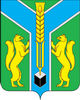 Контрольно-счетная палатамуниципального образования «Заларинский район»З АК Л Ю Ч Е Н И Е  № 14/33-зКонтрольно-счетной палаты МО «Заларинский район» на проектбюджета Ханжиновского муниципального образования на 2021 год и плановый период 2022 и 2023 годов26 декабря  2020 года                                                                                            п.ЗалариНастоящее заключение подготовлено мною, аудитором   Контрольно-счетной палаты МО «Заларинский район»  Кантонист Т.С., на основании Положения о КСП, плана работы КСП на 2020 год, соглашения о передаче Контрольно-счётной палате полномочий по осуществлению внешнего муниципального финансового контроля, в рамках стандарта внешнего муниципального финансового контроля «Порядок осуществления КСП предварительного контроля  формирования проекта местного бюджета на очередной финансовый год и плановый период» (СВМФК-3).Общие положенияПроект бюджета Ханжиновского муниципального образования (далее – Ханжиновского МО, поселение) представлен в Контрольно-счетную палату своевременно.Проект бюджета поселения  сформирован на 3 года:  на 2021 год и плановый период 2022 и 2023 годов. Перечень документов и материалов, представленных одновременно с проектом бюджета, в основном, соответствует требованиям ст. 184.2 Бюджетного кодекса РФ. Формирование основных параметров  бюджета поселения на 2021 год и плановый период 2022 и 2023 годов осуществлялось на основании ожидаемых параметров исполнения бюджета за текущий 2020 год, показателей прогноза социально-экономического развития муниципального образования  до 2023 года, основных направлений бюджетной и налоговой политики Ханжиновского МО. Кроме того, учтены изменения, внесенные в Бюджетный кодекс РФ, Налоговый кодекс.Анализ прогноза  социально-экономического развитияХаншиновского муниципального образования на 2021-2023 годыВ соответствии с требованиями ст.173 Бюджетного кодекса РФ, одновременно с проектом бюджета  представлены отдельные показатели прогноза социально-экономического развития поселения на 2021 – 2023 годы. В Ханжиновском муниципальном образовании разработана концепция социально-экономического развития  поселения, сформированы приоритеты социально-экономического развития до 2023 года.  Для расчета проекта бюджета поселения за основу приняты отдельные показатели развития экономики,  направленные в основном, на поддержание достигнутого уровня развития. Анализ отдельных показателей прогноза социально – экономического развития Ханжиновского муниципального образования на 2021-2023 годы показал:Выручка от реализации товаров (работ, услуг) составит на 2020 год в сумме 59,2 млн.руб. (рост 4%) и на 2021-2022 годы планируется с незначительным увеличением по сравнению с 2021 годом на 8%.Среднесписочная  численность  работающих составит в  2021-2023 году- 202 чел.Фонд оплаты труда составит  в 2021-2023 годы 9,021 млн.руб. , также планируется рост заработной платы.Согласно прогнозу, в муниципальном образовании на 2019 год зарегистрировано 4   индивидуальных предпринимателя, что на 2 предпринимателя меньше 2018 года.Анализ отдельных показателей прогноза социально-экономического развития   показал, что в уровне жизни населения Ханжиновского МО  в 2021 году, по сравнению с 2020 годом,  и в плановом периоде 2022-2023 годов, планируются не значительные изменения   .Основные направления бюджетной и налоговой политики на 2021-2023 годыВ составе документов к  проекту бюджета  представлено Положение об основных направлениях бюджетной и налоговой политики Ханжиновского МО на 2021 год и плановый период 2022 и 2023 годов (далее – Основные направления) с соответствующим постановлением главы администрации, при этом, дата и номер постановления не указаны.Основной целью бюджетной и налоговой политики поселения, является обеспечение сбалансированности  и устойчивости бюджетной системы муниципального образования.Проведение  работы по повышению качества бюджетного планирования, увеличению поступлений доходов в бюджет,  оптимизации расходов и распределение финансовых ресурсов на приоритетные направления.В ходе проведения анализа представленных направлений Контрольно-счетной палатой отмечено, что основные цели и задачи  бюджетной и налоговой политики поселения связаны с  направлениями бюджетной и налоговой политики района на 2021 год и плановый период 2022 и 2023 годов.Анализ прогноза бюджета Ханжиновского МО на 2021 год и на плановый период 2022 и 2023 годовОсновные параметры  бюджета Ханжиновского МО  на 2021 год и плановый период 2022 и 2023 годовтыс.рублейДоходная часть бюджетаДоходы бюджета Ханжиновского МО на 2021 год предлагается утвердить в объеме 21 199,6 тыс.руб., это на 2444,4 тыс.руб. или на 1,1 раза больше ожидаемого исполнения  2020 года. На плановый период: в   2022 году с уменьшением на 46% к уровню 2021 года и в 2023 году на 4 % ниже уровня 2022 года.Собственные доходы бюджета поселения запланированы на 2021 год в сумме 2490,4 тыс.руб, что на 85,2 тыс.руб.  меньше   ожидаемого исполнения 2020 года.  В 2022-2023 годах объем собственных доходов планируется незначительно увеличить   до  3% ежегодно.                                                                                                                                                                                                                                          В соответствии с действующим законодательством, все источники доходов бюджета поселения закреплены за соответствующими главными администраторами доходов, которые отражены в Приложении № 2 к решению о  проекте бюджета, и которые обязаны осуществлять контроль за правильностью исчисления налогов, полнотой и своевременностью их уплаты, принимают решения о взыскании пени и штрафов по ним.Налог на доходы физических лиц, прогноз поступления налога в бюджет в 2021 году составляет 420 тыс. руб. (+3,7%) к ожидаемым поступлениям 2020года; в 2022 году 438 тыс. руб. (+4,3%) к прогнозируемым поступлениям 2021 года; в 2023 году 456 тыс. руб. (+4,1%) к прогнозируемым поступлениям 2022 года, расчет основан на данных по фонду оплаты труда и социальным  выплатам работникам предприятий, бюджетных учреждений  и денежного содержания муниципальным служащимНалоги на товары (работы, услуги), реализуемые на территории Российской Федерации, прогноз поступлений по акцизам по подакцизным товарам (продукции), производимым на территории Российской Федерации рассчитан на уровне 2020 года  с учетом коэффициента дефлятора, план 2021 год составил 1186,4 тыс. рублей (-6,8%) к ожидаемым поступлениям 2020 года, на 2022 год планируется в сумме 1234,6 тыс. рублей (+4,1%) к ожидаемым поступлениям 2021г., на 2023 год планируется в сумме 1314,2 тыс. рублей (+6,4%) к ожидаемым поступлениям 2022г.Указанные средства образуют дорожный фонд поселения и составляют  48 % от объема собственных доходов бюджета поселения.Главным администратором данного вида доходов является Федеральное казначейство по Иркутской области, которое доводит информацию об объемах поступлений акцизов в бюджеты поселений.          Налог на совокупный доход, единый сельскохозяйственный налог,  запланирован  на 2021 год осуществлен на основании фактических поступлений 2020 года и прогнозных данных налогоплательщиков. Запланированная сумма на 2021 год составит 159 тыс. рублей или 100%  к ожидаемым поступлениям 2020 года, в 2022 году 159 тыс. рублей.; в 2023 году 159 тыс. рублей.. Налоги на имущество:Прогноз поступлений по имущественным налогам на 2021 год осуществлен на основании фактических поступлений 2020 года и прогнозных данных ИФНС. Запланированная сумма по налогу на имущество физических лиц на 2021 год составит 100 тыс. рублей или 100%  к ожидаемым поступлениям 2020 года, в 2022 году 100 тыс. рублей.; в 2023 году 100 тыс. рублей. Запланированная сумма по земельному налогу с организаций на 2021 год составит 330 тыс.рублей или (100%)  к ожидаемым поступлениям 2020 года, в 2022 году 330 тыс. рублей.; в 2023 году 330 тыс. рублей.Запланированная сумма по земельному налогу с физических лиц на 2021 год составит 280 тыс. рублей или 100%  к ожидаемым поступлениям 2020 года, в 2022 году 280 тыс. рублей.; в 2023 году 280 тыс. рублей.Государственная пошлина на  2021-2023 года   прогнозируется  в размере 5,0 тыс. руб. ежегодно или на уровне ожидаемых поступлений 2020 года. Доходы от использования имущества, прогноз поступлений доходов, получаемых в виде доходов от сдачи в аренду имущества, находящегося в оперативном управлении органов управления сельских поселений и созданных ими учреждений (за исключением имущества муниципальных бюджетных и автономных учреждений) на 2021 год составляет 10 тыс. руб.,  в 2022 году 10 тыс. руб.; в 2023 году 10 тыс. руб.Безвозмездные поступленияБезвозмездные поступления из бюджетов других уровней на 2021 год составят 18 709,2 тыс.руб., что на 2529,6 тыс.руб. или на 15% больше  ожидаемых поступлений 2020 года. На плановый период запланировано на 2022 год в сумме 12985,3 тыс.руб. (рост 31%) и на 2023 год в сумме 12384,2 тыс.руб. (снижение 5%).Удельный вес  безвозмездных поступлений в общем объеме доходов бюджета поселения в  2021 году составит 88%., а по ожидаемому исполнению 2020 года этот показатель составит - 86% от общего объема доходов бюджета поселения. Безвозмездные поступления:- дотация на выравнивание  бюджетной обеспеченности муниципальных образований из бюджета района составила в 2021 году – 12 618,4 тыс.руб. или снижение  на 15,6% к ожидаемому исполнению 2020 года, а в 2022 году – 12565,4 тыс.руб. или снижение на 0,5% и в 2023 году – 11958,6 тыс.руб. или снижение на  5% к отчётному году.- дотация на выравнивание  бюджетной обеспеченности муниципальных образований из областного бюджета составила в 2021 году – 56,8 тыс.руб.- субвенция на осуществление первичного воинского учета  из федерального бюджета, в 2021 году  планируется в сумме 137,3  тыс.руб. или с ростом на 5% к ожидаемому исполнению 2020 года, на 2022 год – 138,8 тыс.руб., на 2023 год – 144,5 тыс.руб.  - субвенция на осуществление областного государственного полномочия по осуществлению перечня должностных лиц органов местного самоуправления, уполномоченных составлять протоколы об административных нарушениях, предусмотренных отдельными законами Иркутской области об административной ответственности планируется на 2021-2023 годы в сумме 0,7 тыс.руб. ежегодно.- субсидии на реализацию мероприятий перечня проектов народных инициатив планируется на 2021-2023 годы – 232,6 тыс.руб., или снижение на 58% .- осуществление полномочий в сфере водоснабжения и водоотведения планируется на 2021-2023 годы в сумме 47,8 тыс.руб. Проверкой установлено: все средства федерального, областного бюджета и бюджета МО «Заларинский район», которые на данный момент определены для муниципального образования в проекте областного и районного бюджета, отражены в доходной части  проекта бюджета.Расходы бюджета Ханжиновского муниципального образованияОсновные параметры бюджета Ханжиновского МО на 2021 годи на плановый период 2022 и 2023 годовРасходы бюджета поселения на 2021 год предлагается утвердить в объеме 21324,1 тыс.руб., что больше ожидаемого исполнения 2020 года на 2060,7 тыс.руб.  или на 10%. На 2021 год запланированы в сумме 15669,7тыс.руб. с уменьшение  расходов к уровню 2021 года на 26% и на 2023 год - в сумме 15171,1тыс.руб. или снижение на 3% к уровню 2022 года. Согласно требованиям ст.184.1  Бюджетного Кодекса РФ  утверждены  объемы условно утверждаемых расходов,  не распределенных  в расходной части бюджета в плановом периоде.  В представленном проекте бюджета района указанные расходы предлагается утвердить в объеме  на 2022 год -  381,2тыс.руб. и на 2023 год – 737,3тыс.руб. Проверка показала, что установленные Бюджетным Кодексом нормативы расчета условно утверждаемых расходов соблюдены. Анализ структуры расходов по разделам бюджетной классификации в 2021-2023 году показал:Раздел 01 «Общегосударственные вопросы». В данном разделе отражены расходы на заработную плату с начислениями главе муниципального образования,  расходы на содержание администрации Ханжиновского муниципального образования. Объем резервного фонда прогнозируется в  сумме 1 тыс.руб. и используется на цели в соответствии с Положением о порядке расходования средств резервного фонда, утвержденным главой администрации.Общая сумма расходов по данному разделу на 2021 год планируется в размере 7527,4 тыс.руб. на 2052,5 тыс.руб. или на 27% меньше ожидаемого исполнения 2020 года. В 2021 году уменьшение на 9%, в 2022 году прослеживается незначительное увеличение указанных расходов по отношению к 2022 году на 10%. Расходы на содержание главы администрации поселения в 2021-2023 годах запланированы в сумме 1087,9 тыс.руб. ежегодно с увеличением на 9% к ожидаемому исполнению 2020 года.Расходы на содержание администрации поселения на 2020-2022 год в сумме 6424,2 тыс.руб. с уменьшением на 1931,0 тыс.руб. к ожидаемому исполнению 2020 года, на 2022 год – 6036,8 тыс.руб. и на 2023 год – 5274,8 тыс.руб. По подразделу 0203 «Национальная оборона» отражены расходы за счет средств федерального бюджета по  осуществлению первичного воинского учета на территориях, где отсутствуют военные комиссариаты. Расходы по данному подразделу отражены в сумме 137,3  тыс.руб. или с ростом на 6% к ожидаемому исполнению 2020 года, на 2022 год – 138,8 тыс.руб., на 2023 год – 144,5 тыс.руб.  По разделу 03 «Национальная безопасность и правоохранительная деятельность» обозначены расходы на 2021-2023 годы в сумме 20,0 тыс.руб. Предусмотрены расходы  по трем муниципальным  программам: «Противодействие корупции» на 2020-2023 годы в сумме 5,0 тыс.руб «Пожарная безопасность» на 2022-2023 годы в сумме 5,0 тыс.руб и  «Комплексные меры по профилактики злоупотребления наркотическими средствами и психотропными веществами на 2019-2023гг.» на 2021-2023 годы по 10,0 тыс.руб.По подразделу 0401  запланированы расходы на осуществление отдельных гос.полномочий по регулированию тарифов ЖКХ  на 2021-2023 годы в сумме 47,8 тыс. руб. ежегодно с увеличением на 0,4 тыс.руб. к уровню ожидаемого исполнения  2020 года.  По подразделу 0409 предусмотрены расходы на  дорожное хозяйство по МП «Комплексное развитие систем транспортной инфраструктуры муниципального образования» на 2021 год в сумме 1186,4 тыс.руб., на 2022 год – 1234,6 тыс.руб. и на 2023 год – 1314,2 тыс.руб. Данные расходы предусмотрены за счет доходов, поступающих от уплаты акцизов по подакцизным товарам.            По подразделу  0502 «Коммунальное хозяйство» запланированы расходы:- на мероприятия  области коммунального хозяйства на 2021-2023 годы – 100,0 тыс.руб.;По подразделу 0503 «Благоустройство» запланировано:на реализацию мероприятий перечня народных инициатив на 2021 год в сумме 1189,3 тыс.руб. на 2022-2023 годы 446,6 тыс.рубл.,ежегодно;- на уличное освещение  2021год в сумме 865,5 тыс.руб. и 2022-2023 годы год-152,0 тыс.руб. По разделу 08 «Культура» сумма расходов составит в 2021 году 11104,3 тыс.руб. или  на 4469,3 тыс.руб. больше ожидаемого исполнения 2020 года, на 2022 год – 6149,4 тыс.руб.  и в 2023 году – 5971,4 тыс.руб. (на 178,0 тыс.руб. меньше 2021 года). Данные расходы предусмотрены на поддержку и развитие домов культуры муниципального образования.Раздел 10 «Другие вопросы в области социальной политики» По данному разделу общая сумма расходов составят в 2021-2023году 140,0 тыс.руб. По данному разделу предусмотрена выплата доплат к пенсиям муниципальных служащих за счет средств местного бюджета . Наименование и объём финансирования по муниципальным программам на 2021 -2023 годы, предусмотренный проектом бюджета не соответствуют данным паспортов муниципальных программ .Источники внутреннего финансирования дефицита бюджетаПрогнозируемый объем дефицита бюджета  поселения на 2021 год  составит  124,5тыс.руб., на 2022 год – 127,8 тыс.руб., на 2023 год – 132,7 тыс.руб. Источниками финансирования дефицита бюджета по всем трем годам планируется согласно требованиям ст. 96 Бюджетного кодекса РФ кредиты в  кредитных организациях. Верхний  предел  муниципального долга предлагается утвердить по состоянию на 1 января 2022 года в размере 251,9 тыс.руб., на 1 января 2023 года – 379,7 тыс.руб. и на 1 января 2024 года – в размере 512,4 тыс.руб.,  что  не противоречит требованиям ст. 107 Бюджетного кодекса РФ.Уполномоченным органом, осуществляющим внутренние заимствования, является администрация Ханжиновского муниципального образования.Анализ текстовой части  проекта решения о бюджете Правовая экспертиза текстовой части проекта решения Думы «О бюджете Ханжиновского муниципального образования  на 2021 год и плановый период  2022 и 2023 годов» показала:- требования статьи ст. 184.1 Бюджетного кодекса РФ и статьи 24 Положения о бюджетном процессе в Ханжиновском муниципальном образовании, утверждённым решением районной Думы от 13.09.2016 года № 112/2,   в основном исполнены в части отражения основных характеристик и иных показателей местного бюджета.Статьями 1-8 проекта решения о бюджете предусмотрены основные характеристики по доходам, расходам и дефициту местного бюджета на 2021 год и на плановый период 2022 и 2023 годов согласно приложениям №1-10.Статьёй 9  проекта решения бюджета утверждается объем бюджетных ассигнований дорожного фонда Ханжиновского муниципального образования на 2021 год в размере 1186,4 тыс. рублей;на 2022 год в размере 1234,6 тыс. рублей;на 2023 год в размере 1314,2 тыс. рублей.Статьями 10-11 проекта решения о бюджете утверждается программа муниципальных внутренних заимствований и источники внутреннего финансирования дефицита местного бюджета на 2021 год и на плановый период 2022 и 2023 годов согласно приложениям № 9-12.Статьей 12 проекта решения о бюджете предусмотрен создается резервный фонд  администрация Ханжиновского  муниципального образования на 2021- 2023 годы  в сумме 1тыс. рублей.Статьей 14проекта решения о бюджете утверждается верхний предел муниципального долга. Статьёй 16 проекта решения о бюджете установлены дополнительные основания для внесения изменений в сводную бюджетную роспись местного бюджета.Статьей 19 проекта решения о бюджете предусматривается предоставление бюджетным и автономным учреждениям района субсидий на финансовое обеспечение выполнения ими муниципального задания  по оказанию муниципальных услуг и на иные цели.Проект решения Думы «О бюджете Ханжиноского муниципального образования   на 2021 год и плановый период  2022 и 2023 годов» разработан в соответствии с  требованиями Бюджетного кодекса РФ.Выводы и предложенияЗаключение Контрольно-счётной палаты муниципального образования «Заларинский район» на проект решения Думы «О бюджете Ханжиновского муниципального образования на 2021 год и плановый период  2022 и 2023 годов» подготовлено в соответствии  с Бюджетным кодексом РФ, Положением о бюджетном процессе в Ханжиновском муниципальном образовании, утверждённым решением Думы от 13.09.2016 года № 112/2, Положением о Контрольно-счетной палате МО «Заларинский район».            Требования статей 184.1, 184.2 Бюджетного кодекса РФ и Положения о бюджетном процессе в Ханжиновском муниципальном образовании, в основном исполнены в части отражения основных характеристик и иных показателей местного бюджета в проекте решения Думы о бюджете и предоставления документов и материалов одновременно с проектом решения о бюджете.Доходы бюджета Ханжиновского МО на 2021 год предлагается утвердить в объеме 21 199,6 тыс.руб., это на 2444,4 тыс.руб. или на 1,1 раза больше ожидаемого исполнения  2020 года. На плановый период: в   2022 году с уменьшением на 46% к уровню 2021 года и в 2023 году на 4 % ниже уровня 2022 года.Собственные доходы бюджета поселения запланированы на 2021 год в сумме 2490,4 тыс.руб, что на 85,2 тыс.руб.  меньше   ожидаемого исполнения 2020 года.  В 2022-2023 годах объем собственных доходов планируется незначительно увеличить   до  3% ежегодно.                                                                                                                                                                                                                                          Безвозмездные поступления из бюджетов других уровней на 2021 год составят 18 709,2 тыс.руб., что на 2529,6 тыс.руб. или на 15% больше  ожидаемых поступлений 2020 года. На плановый период запланировано на 2022 год в сумме 12985,3 тыс.руб. (рост 31%) и на 2023 год в сумме 12384,2 тыс.руб. (снижение 5%).Удельный вес  безвозмездных поступлений в общем объеме доходов бюджета поселения в  2021 году составит 88%., а по ожидаемому исполнению 2020 года этот показатель составит - 86% от общего объема доходов бюджета поселения. Проверкой установлено: все средства  областного и районного  бюджета, которые на данный момент определены для Ханжиновского муниципального образования в проекте областного бюджета, отражены в доходной части  проекта бюджета.Размер дефицита бюджета прогнозируемый объем дефицита бюджета  поселения на 2021 год  составит  124,5тыс.руб., на 2022 год – 127,8 тыс.руб., на 2023 год – 132,7 тыс.руб Расходы бюджета поселения на 2021 год предлагается утвердить в объеме 21324,1 тыс.руб., что больше ожидаемого исполнения 2020 года на 2060,7 тыс.руб.  или на 10%. На 2021 год запланированы в сумме 15669,7тыс.руб. с уменьшение  расходов к уровню 2021 года на 26% и на 2023 год - в сумме 15171,1тыс.руб. или снижение на 3% к уровню 2022 года. Наименование и объём финансирования по муниципальным программам на 2021 -2023 годы, предусмотренный проектом бюджета не соответствуют данным паспортов муниципальных программ .Необходимо учесть замечания, отмеченные в данном заключении.Представленный проект решения Думы «О бюджете Ханжиноского муниципального образования  на 2021 год и плановый период 2022 и 2023 годов»  в целом соответствует требованиям бюджетного законодательства Российской Федерации, Иркутской области и нормативно-правовых актов Ханжиновского муниципального образования и может быть рекомендован к принятию.Аудитор  КСПМО «Заларинский район»                                                                        Т.С. КантонистОсновные параметры бюджета2020 годожидаемое2021 годТемп роста%2022 годТемп роста%2023 годТемп роста%Доходы, в том числе:18 755,221199,6113,015 541,95415 038,496налоговые и неналоговые доходы2575,62 490,496,62 556,61032 654,2103безвозмездные перечисления16 179,618709,211512 985,36912 384,295Расходы19 263,3421324,111015 669,77315 171,196,8Дефицит124,5127,8102,6132,7103,8Основные параметры бюджета2021 год2022 годТемп роста %2023 годТемп роста %Расходы21324,115669,77315171,197Условно утвержденные 381,2737,3193Дефицит124,5127,8102132,7103Процент дефицита к доходам без учета безвозмездных поступлений, дополнительных нормативов отчислений5%5%1005%100Резервный фонд1110011100